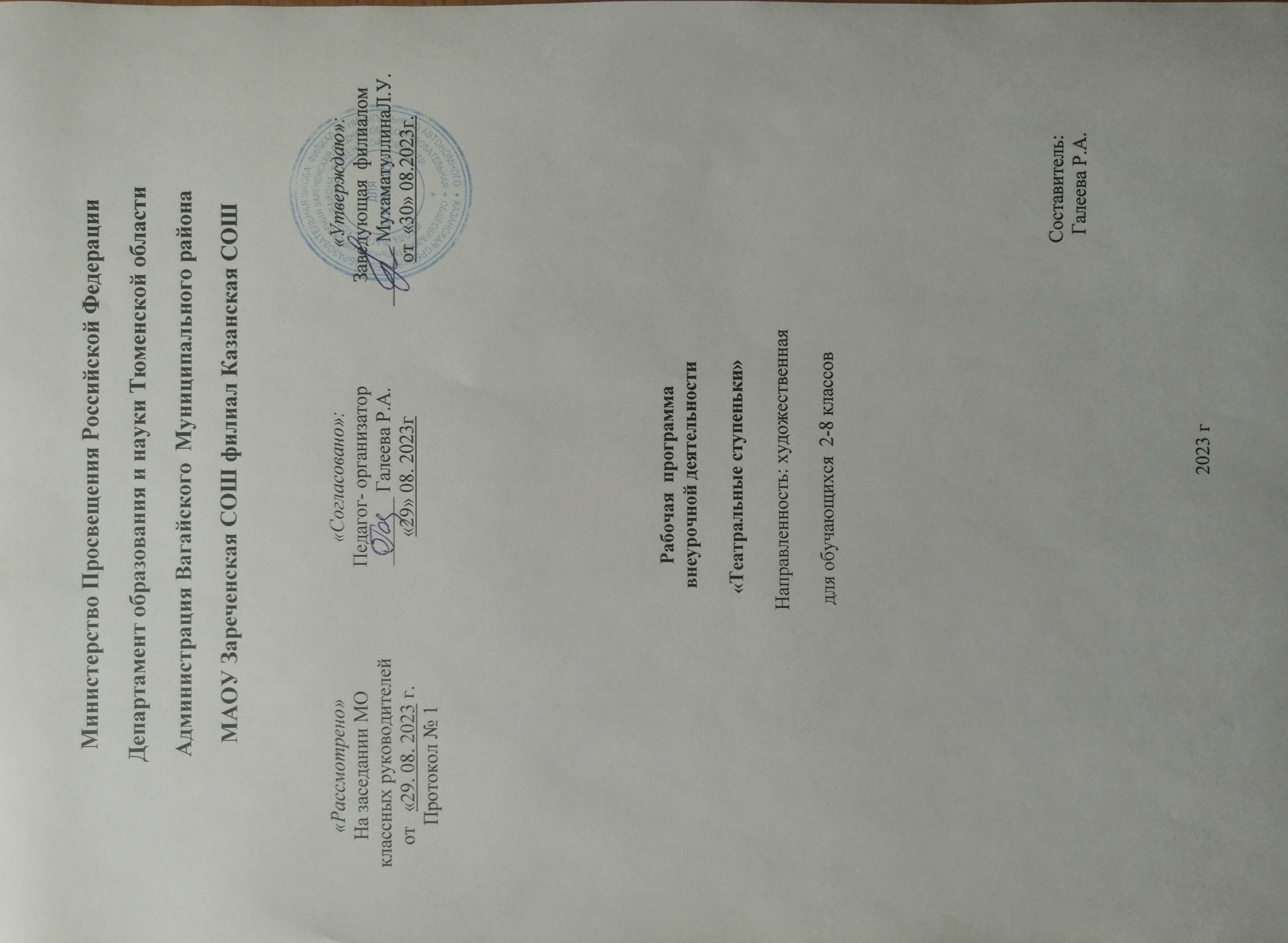 1. Пояснительная запискаНаправленность программы – художественная.Дополнительная общеразвивающая программа «Театральные ступеньки»способствует развитию творческих способностей обучающихся средствами театрального искусства.Театр – это синтез искусств, вобравший в себя практически все, что помогает развиваться полноценному человеку. Театр – искусство коллективное. Занятия театральным творчеством дисциплинируют, вырабатывают чувство ответственности перед партнерами, зрителями и коллективом, прививают любовь к труду. Подлинное творчество – это талант плюс упорный, тяжелый, но радостный труд. Научить понимать радость данного труда, попробоватьраскрыть талант ребенка является одной из основных задач объединения«Школьный театр».Педагогическая целесообразность программы – это комплекс занятий художественной направленности, каждое из которых призвано повышать уровень образования детей и тем самым заложить основу общего культурного развития. В программе собран и систематизирован интересный материал,	который в первую очередь необходим при получении основных умений и навыков в актерском мастерстве, исполнительстве, искусствесловесного действия и сценической речи, сценическом движении и пластике.Актуальность программы	в том, что «Школьный театр» позволяет реализовать гуманистическую направленность процессов воспитания иразвития личности ребенка в современном обществе, уделить особое внимание духовно-нравственному и эстетическому воспитанию личности ребенка.Школьный театр базируется на единстве коллективного творчества,подчиненности общему замыслу с одной стороны, и максимальном творческом проявлении каждого исполнителя – с другой, имеет опыт индивидуализации и социализации.Используя на занятиях театральной деятельностью музыку, изобразительное искусство, литературу решаются сразу ряд проблем, предоставляя в наш педагогический арсенал:Принцип синтеза различных видов искусств.Режиссуру построения игровой ситуации, в которой возможно подключение собственного опыта ребенка.Технологию развития воображения на основе игрового ассоциативного тренинга.Отличительные особенности программыНовизна программы предполагает использование системно-деятельностного подхода в организации и проведении занятий, вовлечениеучащихся в продуктивную творческую деятельность, где он выступает, с одной стороны, в качестве исполнителя, а с другой, автора своего спектакля. Это все требует от ребенка осмысления действительности, выявления своегособственного отношения, а, значит открытости миру в противовес замкнутости и зажиму.Дополнительные занятия в атмосфере театрального творчестваформируют и развивают коммуникативную культуру обучающихся, их игровую культуру, формируют его систему ценностей в обществе.Работа в группе укрепляет «чувство локтя», ребенок осознает свою значимость в общем деле, свою индивидуальность в исполняемой роли, воспитывает в себе чувство ответственности в выполнении каких-либо поручении, обязанностей.Наряду с этими неоспоримо важными компетентностями дополнительные занятия в театральном кружке формируют устную речь, развивают еевыразительные и интонационные возможности – в общем, формируют культуру устной и сценической речи, развивают память, формируют художественный вкус ребенка, в целом обогащают его жизнь новыми яркими ощущениями.Преемственность дополнительной общеобразовательной общеразвивающей программы с программами школыОтбор сценарного материала в рамках реализации данной программы обусловлен его актуальностью в воспитательном пространстве школы, художественной ценностью, воспитательной направленностью ипедагогической целесообразностью.Важно, что происходит приобщение каждого ребёнка кобщечеловеческим ценностям, созданы все условия для культурного, социального развития.Большое значение имеет приобщение детей к родной отечественной русской культуре, воспитывается любовь к своей Родине – России. Это связано с тем, что большая часть мероприятий обязательно основываются на любви ксвоему Отечеству, русском народном творчестве.Формируемые компетенции:Ценностно-смысловые: обогащение эстетического вкуса.Общекультурные: повышение общего культурного уровня.Учебно-познавательные: расширения знаний о театральном искусстве, усвоить, что поведение - основной материал актерского мастерства.Коммуникативные: уметь взаимодействовать с другими людьми. Социально-трудовые: воспитание трудолюбия, целеустремленности, ответственности, требовательности к себе.                                       Адресат программыПрограмма предназначена для подростков 11-16 лет,интересующихся театральным искусством и актерским мастерством, желающих проявить себя на сцене. Участники стремятся осуществлять вклад в общее дело на благо коллектива и самого себя. Круг их интересов разносторонний: занятия во внеурочной деятельности, активное участие в классных и школьныхмероприятиях. Большинство из них стремятся к роли лидера.Срок освоения программыРежим занятийФормы организации образовательного процессаМиниспектакли, этюды, проигрывание ситуаций, тренинги и упражнения, просмотр и анализ, рефлексия.Формы работы: индивидуальная, групповая, коллективная.Кружок «Театральные ступеньки» - это совершенно иная форма организации учебной деятельности учащихся, чем урок. Ученик не получает готовых знаний, он их добывает, строит сам. Они сами выбирают и нужный темп, исредства, и методы выполнения задания, чередуя парную, индивидуальную и групповую работу. Атмосфера доверия, сотрудничества учащихся ируководителя, обращение к личному опыту учащихся, связь с другими видами искусств - способствует развитию индивидуальности ученика.Основная задача теоретических занятий – дать необходимые знания о театре, как виде искусства, показать основные приемы работы со словом и текстом, расширить кругозор знаний о культуре общения и поведения.Практические занятия включают в себя игры и упражнения по закреплению теоретической части, анализ характера предложенных ролей и работу по представлению их на сцене.«Театральные ступеньки» – это технология, требующая от руководителя перехода на позиции партнерства с учащимися, ненасилия, безоценности иприоритета процесса над результатом. Эта технология направлена на«погружение» участников кружка в процесс поиска, познания и самопознания.В процессе работы учитывается индивидуальность каждого ребенка, возможность проявиться каждому. «Лишь следуя природе, а, не исправляя ее, можно добиться гармонии, как в искусстве, так и в жизни».Индивидуальные занятия предполагают:работу с детьми, требующими дополнительных занятий по разделам программы;дополнительные репетиции;работу с одаренными детьми;подготовку ведущих массовых школьных мероприятий.Цель и задачи программы:Цель программы: воспитание культурной, социально и творчески активной личности средствами театрального искусства.Задачиформировать и развивать творческие способности обучающихся, выявлять, развивать и поддерживать талантливых детей;обеспечить процесс духовно-нравственного, гражданского, патриотического, трудового воспитания обучающихся;содействовать формированию ценностного отношения к театральному искусству;воспитывать культуру общения и культуру поведения;способствовать формированию и сплочению детского коллектива;воспитывать дружелюбие и вежливость в отношениях со сверстниками;способствовать формированию потребности в здоровом образе жизни посредством развития чувства прекрасного, положительного отношения к труду;способствовать формированию социальной активности обучающихся через участие в деятельности объединения;формировать потребность в саморазвитии.Содержание учебного плана Раздел I. Азбука театра (2 часа).Теория: Знакомство с группой. Права и обязанности кружковцев.Знакомство с правилами поведения в кружке, с техникой безопасности на занятиях, во время посещения спектаклей, поездок в автобусе, правилами противопожарной безопасности.Введение в программу. Знакомство с программой кружка, основные моменты. Беседа на тему «Что мы знаем о театре?» Краткое содержание тем программы. Презентация о театральной жизни. Театр как вид искусства.Практика: Театр вокруг нас. Путешествие по театральным картинкам и программкам. Ролевая игра «Мы идем в театр». Импровизация «Кто какую роль играет в жизни».Актер – главное «чудо» театра. Беседа «Почему актера называютчудом?» О профессии актера и его способности перевоплощаться. Игры «По правде и понарошку», «Одно и то же по-разному».Раздел II. Элементы внешней и внутренней техники актера (2часов). Теория: Понятия внешняя и внутренняя техника актера, из каких элементов состоит.Формирование навыка творческой мобилизации (2 часа).Практика: упражнения на развитие зрительного внимания «Повтори позу»,«Зеркало», «Равномерно занять класс», «Кто во что одет», «Круг» и т.д. Упражнения на развитие слухового внимания и других сенсорных умений«Послушаем тишину», «Воробей-ворона», «Летает не летает», «Узнай товарища», «Увидеть пальцами», «Цветочный магазин», «Душ»,«Кондитерская» и т.д.Память физических действий (3 часа).Практика: Правильное распределение внимания и мускульных напряжений в процессе работы с воображаемыми предметами. Где глаза? Какая мускулатура работает. Индивидуальные задания на память физических действий. Игра «Где мы были мы не скажем, а что делали покажем».Перевоплощение. Превращение (4 часа).Теория: Формирование первоначального представления о перевоплощении.Практика: Выполнение этюдов через пластические характеристикирастительного мира: этюды «Я – дерево, цветок, травинка, листик на ветру» и т.п. Упражнения «Превращение предмета», «Превратился сам», «Действие – подражание».Пространство (2 часа).Практика: Сочинение и исполнение этюдов «Я в море», «Я в дремучем лесу»,«Я в горах», «Я в пустыне». Упражнение «Эхо». Упражнения на звукоподражание.Звучание (3 часа).Практика: Выполнение упражнений на звукоподражание: шелест листьев,травы, шум морских волн, вой ветра и т.д. Голоса птиц, кошек, собак, лошадей, коров и т.д. Голос медведя, тигра, волка. Разговор обезьян. Жужжание мух,комара, пчел, кваканье лягушек и т.д. Этюд «Птичий переполох».Сценическое движение (4 часа).Практика: Упражнения на развитие пластичности и выразительности рук«Волна», «Подводные растения» «Деревья», «Плавники» и т.д. Упражнения на развитие умения двигаться в соответствии с заданным музыкой темпо-ритмом.Сценическая речь. Развитие речевого аппарата (5 часов).Практика: Работа над четкой артикуляцией. Гимнастика для губ, языка,челюсти (выполнение упражнений типа: «Точилка», «Ходики», «Кружочки»,«Волейбольная сетка», «Покусывание», «Лопатки – жало», «Лошадки» и т.д. Упражнения «и,э,а,о,у,ы»; двойные согласные: «пэ-ббэ, па-бба, пу-ббу, пы- ббы» и т.п. Сказ о том, как была придумана азбука ( по сказке Р.Киплинга). Знакомство с русским детским фольклором через работу над скороговорками типа: Добры бобры идут в боры.Распределение звука в сценическом пространстве ( 3часа).Практика: Освоение пространства через звук (навык «посыла»); игры с мячом, бросание слогов вперед-вдаль с помощью руки; произношение скороговорок шепотом с посылом на дальнее расстояние. Упражнение «Эхо».Промежуточная аттестация обучающихся. Контроль знаний в виде теста. Выполнение индивидуальных заданий.Словесное действие (5 часов).Практика: Формирование первоначального представления о словесномдействии. Выполнение одной и той же скороговоркой разных действенных задач (например, просить, приказывать, одобрять, звать, спрашивать и т.д) Выполнение одной и той же скороговоркой противоположных по смыслу действий (например, объяснять – переспрашивать, просить – отказывать,упрекать – умолять, одобрять – критиковать и т.д). Овладение формой диалога:-исполнение этюдов в форме вопроса-ответа, просьбы-ответа, предложения- ответа и т.д.Придумывание этюдов на словесное действие.Художественное слово ( 6 часов).Практика: Развитие навыка логического анализа текста (на материале детских стишков). Знаки препинания, грамматические паузы, логические ударения, задачи. Подготовка чтецов.Постановка миниспектакля (2часов).Практика: Первоначальное представление о поэтапной работе над спектаклем: работа за столом, репетиции на сцене, выпуск спектакля, показ спектакля (зритель как обязательный компонент творчества).Умение жить в режиме работы над спектаклем.III. Этика творчества (2 часов).Коллективная особенность театра (4 часа).Теория: Знакомство с театром как коллективным видом искусства.Практика: Коллективные упражнения. Игры на взаимодействие. Формирование умения работать не только на себя (свою роль), но и общую«копилку». Подчинять свои интересы интересам коллектива.Выразительные средства театра я (2 часа) .Теория: Первоначальное представление о видах и жанрах театральноготворчества. Связь театра с другими видами искусства: литературой, музыкой, танцем, ИЗО.Практика: Костюм – один из основных элементов, влияющих на представление об образе и характере. Выполнение этюдов с использованием различныхкостюмов, декораций, музыки, танцев, реквизита. Связь театра с другими видами искусства: литературой, музыкой, танцем, ИЗО.Театр-экспромт (2часов).Теория: Что такое «экспромт»?Практика: Разыгрывание такого вида театральных сюжетов.Мы – зрители (2 часа).Теория: Правила поведения в зрительном зале.Практика: Посещение, просмотр и обсуждение спектаклей самодеятельных и профессиональных театров. Просмотр и обсуждение видеоспектаклей.Итоговое занятие «Творческий отчет» (2 часа).Показ миниспектакля на зрителей. Анализ своих собственных работ и товарищей. Умение адекватно воспринимать замечания.4.Планируемые результатыЛичностные:стремятся к развитию творческих способностей;умеют управлять своим эмоциональным состоянием;умеют доводить дело до конца;способны проявлять эмпатию,чувствительность	к эмоциональному состоянию собеседников;способны высказывать свое мнение.Метапредметные:успешно выполняют задания;–умеют делать простые выводы и обобщения в результате совместной работы группы;-проявляют организаторские способности;-способны адекватно вести себя в различных социальных ситуациях.способны к рефлексии;Предметные: учащиеся знают:основные театральные понятия и определения;основы внешней и внутренней техники актера;игры на развитие актерских способностей;основы публичного выступления;могут воплотить свои способности в различных ролях.4.Методическое обеспечение программыУсловия реализации программыПрограмма		построена	на	принципах	разноуровневости, вариативности,	учета возрастных и индивидуальных особенностей детей, что позволяет корректировать ее, согласно	интересам,		потребностям и возможностям каждого ребѐнка в творческом развитии .Принципы дидактики:принцип развивающего и воспитывающего характера обучения;-принцип систематичности и последовательности в практическом	овладении основами театральной культуры;принцип движения от простого к сложному, постепенное усложнение теоретического и практического материала;принцип наглядности, привлечение чувственного восприятия, наблюдения, показа;принцип опоры на возрастные и индивидуальные особенности учащихся.При освоении программы соблюдаются требования преемственности усвоения материала внутри разделов, прослеживаются межпредметные связи с другими образовательными областями. Важнейшие педагогическиепринципы постепенности и последовательности требуют от педагога применения различных подходов к учащимся, исходящих из оценки личностных данных уровня их подготовки.Применение личностно-ориентированных технологий (игровые, проблемное обучение, деятельностный подход), ИКТ способствует достижению эффективности освоения программы.Оценочные материалы.Формы контроля: наблюдение, анкетирование, тестирование, анализ просмотренного, презентация, консультация.Формой подведения итогов реализации программы является индивидуальная работа обучающихся над созданием сценических образов, показы миниспектаклей .Аттестационным материалом для учащегося является тестирование, а также защита миниспектакля.Наряду с лекционными формами применяются тренинги, этюды, ролевые игры, творческие задания, публичные выступления: театрализованные представления, миниспектакли. Занятия проводятся коллективно, по группам и индивидуально. Наиболее	продуктивными  являются	те	занятия,	которые	сочетают	в	себе тренинг (не более 10-15 минут) и практическую деятельность, связанную с репетицией театральной постановки.Участие в работе над театральной постановкой позволяет формировать у обучающихся умения анализировать и оценивать человеческиевзаимоотношения, конфликты, в разрешении которых важны не только правильное решение, но и поведение, интонация, мимика и т.д. Опыт проведения работы над театральной постановкой показывает, что ониспособствуют расширению поведенческого диапазона детей, способствуют развитию уверенности в себе, творческому развитию.Защита творческих заданий (этюдов) проводится с целью развития коммуникативных умений и навыков (выступать, мыслить быстро и аргументировано). Данная форма формирует навыки открытого общения и умения применять полученные знания на практике в новой ситуации.Проектирование	и	моделирование -	реализуются	с	целью создания	условий воспитанникам для выдвижения, развития и реализации творческой идеи. Как индивидуальной, так и групповой.Конкурс позволяет решить совокупность задач, ориентированных на определение степени усвоения достаточно большого содержания сразунескольких тем или разделов. Данная форма проведения предполагает игровые элементы: команда, жюри, зрители и др. Конкурс внутритворческого объединения направлен на самопознание себя путем сравнения себя и сверстника. Результативность участия в конкурсах позволяет реализовать «ситуацию успеха». Театральная постановка (этюд, миниспектакль, театралтизованное представление) - основное средство сплочения коллектива, совместная организаторская и творческая деятельность детей и взрослых. Она ориентирована на получение результата своего труда.Методическое обеспечение программы               Календарно- тематическое планированиеСписок литературыДля обучающихсяЮ.Алянский «Азбука театра». Л. Детская литература., 1990Детская энциклопедия. Театр. М., Астрель 2002Для педагогаСборник программ интегрированных курсов «Искусство». М., Просвещение 1995.Программа общеобразовательных учреждений «Театр 1-11 классы» М., Просвещение 1995Библиотечка в помощь руководителям школьных театров «Я вхожу в мир искусства» М., Искусство.Год обученияЧасов в неделюКол-во недель вгодуВсего часов в год113434ПродолжительностьзанятийПериодичность внеделюКоличество часов внеделю1 час1 раз1 час№Раздел, темаФормы, методы и приёмыобученияДидактическое и техническоеобеспечениеФормыконтроляI.Азбука театра.коллективная беседа,самостоят-ная работаДидактический материал, ручки, карандаши,столы, стульяАнкетирован иеII.Элементы внешней и внутренней техники актера.коллективная беседа,упражнения,эт юды, ролевые игры, подготовкаминиспектакляДидактический материал,реквизит для показа этюдов, ролевых игр,миниспектакля, столя, стульяНаблюдение, анализ,коллективна я работа -миниспектак льПромежуточная аттестация.Тестирование, этюдыБланк тестов для каждогоучащегосяКонтрольное тестировани е,IIIЭтика творчества.коллективная беседа,тренинг, упражнения, творческие заданияДидактический материал,реквизит для показа этюдов, ролевых игр,столя, стульяНаблюдение. анализИтоговаяаттестация.коллективная работа, анализРеквизит,необходимый для выступлениятворческий отчет, анализ№ п/пНазвание раздела, темаКоличество часовКоличество часовКоличество часовФормы аттеста ции (контроля)№ п/пНазвание раздела, темавсеготеорияпрактика1.Права и обязанности кружковцев. Инструктаж по технике безопасности.11-2.Азбука театра.2123.Элементы внешней и внутреннейтехники актера.2114.Перевоплощение. Превращение.4135.Промежуточная аттестацияобучающихся.11Аттестация6.Этика творчества.4137.Словесное действие.4138.Художественное слово.669.Постановка миниспектакля2410.Театр – экспромт.21311.Коллективная особенность театра.21312.Мы – зрители.21113.Итоговое занятие «Творческий отчет»Промежуточная аттестация.22АттестацияВсего за год:341031